ПӘНІ: Қазақ тіліСЫНЫП: 2  КҮНІ:МҰҒАЛІМ: .қатысқандар саны: қатыспағандар саны: 0ПӘНІ: Қазақ тіліСЫНЫП: 2  КҮНІ:МҰҒАЛІМ: .қатысқандар саны: қатыспағандар саны: 0ПӘНІ: Қазақ тіліСЫНЫП: 2  КҮНІ:МҰҒАЛІМ: .қатысқандар саны: қатыспағандар саны: 0ПӘНІ: Қазақ тілі СЫНЫП: 4 КҮНІ: МҰҒАЛІМ: қатысқандар саны: қатыспағандар саны: 0ПӘНІ: Қазақ тілі СЫНЫП: 4 КҮНІ: МҰҒАЛІМ: қатысқандар саны: қатыспағандар саны: 0ПӘНІ: Қазақ тілі СЫНЫП: 4 КҮНІ: МҰҒАЛІМ: қатысқандар саны: қатыспағандар саны: 0ПӘНІ: Қазақ тілі СЫНЫП: 4 КҮНІ: МҰҒАЛІМ: қатысқандар саны: қатыспағандар саны: 0Сабақ тақырыбыСиқырлы дәрі жасаймын. Жұрнақ пен жалғауСиқырлы дәрі жасаймын. Жұрнақ пен жалғауСабақ тақырыбыСабақ тақырыбыСептік жалғауының емлесіСептік жалғауының емлесіОқу мақсаты2.4.2.1 – мұғалімнің көмегімен түбір мен қосымшаны ажырату2.4.2.1 – мұғалімнің көмегімен түбір мен қосымшаны ажыратуОқу мақсатыОқу мақсаты4.2.3.1 – мəтін мазмұны бойынша шешім табуға бағытталған сұрақтарқұрастыру жəне жауап беру.4.2.3.1 – мəтін мазмұны бойынша шешім табуға бағытталған сұрақтарқұрастыру жəне жауап беру.Сабақ мақсаты:Өз бетінше жұмыс жасайды. Сұраққа жауап береді. Қосымша үлестірме ресурстармен жұмыс жасайдыӨз бетінше жұмыс жасайды. Сұраққа жауап береді. Қосымша үлестірме ресурстармен жұмыс жасайдыСабақ мақсаты:Сабақ мақсаты:Септік жалғауларының қалай жазылатынын біледіМəтін мазмұны бойынша шешім табуға бағытталған сұрақтар құрастырады. Берілген тақырып бойынша ой қорыту жасай алады.Септік жалғауларының қалай жазылатынын біледіМəтін мазмұны бойынша шешім табуға бағытталған сұрақтар құрастырады. Берілген тақырып бойынша ой қорыту жасай алады.Тілдік мақсатБерілген тақырып бойынша мəтін мазмұнын айта алады.Берілген тақырып бойынша мəтін мазмұнын айта алады.Тілдік мақсатТілдік мақсатБерілген тақырып бойынша мəтін мазмұнын айта алады.Берілген тақырып бойынша мəтін мазмұнын айта алады.АКТ қолдану дағдыларыНоутбук, оқулықНоутбук, оқулықАКТ қолдану дағдыларыАКТ қолдану дағдыларыНоутбук, оқулықНоутбук, оқулықБастапқы білімЖұрнақ пен жалғауЖұрнақ пен жалғауБастапқы білімБастапқы білімКөмектес септікКөмектес септікСабақ жоспарыСабақ жоспарыСабақ жоспарыСабақ жоспарыСабақ жоспарыСабақ жоспарыСабақ жоспарыСабақтағы жоспарланған іс-әрекеттерСабақтағы жоспарланған іс-әрекеттерДереккөздерДереккөздерСабақтағы жоспарланған іс-әрекеттерСабақтағы жоспарланған іс-әрекеттерДереккөздерСабақтың басы. Қызығушылықты ояту Күндей жадырап,Айдай арайлап,Жұлдыздай жарқырап,Қазақ тілін оқуды бастаймыз!Сабақтың басы. Қызығушылықты ояту Күндей жадырап,Айдай арайлап,Жұлдыздай жарқырап,Қазақ тілін оқуды бастаймыз!Сабақтың басы. Қызығушылықты ояту Күндей жадырап,Айдай арайлап,Жұлдыздай жарқырап,Қазақ тілін оқуды бастаймыз!Сабақтың басы. Қызығушылықты ояту Күндей жадырап,Айдай арайлап,Жұлдыздай жарқырап,Қазақ тілін оқуды бастаймыз!Сабақтың басы. Қызығушылықты ояту Күндей жадырап,Айдай арайлап,Жұлдыздай жарқырап,Қазақ тілін оқуды бастаймыз!Сабақтың басы. Қызығушылықты ояту Күндей жадырап,Айдай арайлап,Жұлдыздай жарқырап,Қазақ тілін оқуды бастаймыз!Сабақтың басы. Қызығушылықты ояту Күндей жадырап,Айдай арайлап,Жұлдыздай жарқырап,Қазақ тілін оқуды бастаймыз!«Сиқырлы парақ» әдісіОқулықтың 32 беті. Өленді қатесіз көшіріп жаз.«Сиқырлы парақ» әдісіОқулықтың 32 беті. Өленді қатесіз көшіріп жаз.оқулықоқулық«Орынды тап» әдісі. Қима қағаздағы сөздердің орына дұрыс қойып, мақал-мәтелді оқып, түсіндіреді «Адамның табиғатсыз күні жоқ, Табиғаттың оны айтар тілі жоқ»«Орынды тап» әдісі. Қима қағаздағы сөздердің орына дұрыс қойып, мақал-мәтелді оқып, түсіндіреді «Адамның табиғатсыз күні жоқ, Табиғаттың оны айтар тілі жоқ»Мақал-мəтел жазылған қима қағаздарСабақтың ортасы77-жаттығу. Мәтінді тыңдап, Жұмбақшалдың не дегенін болжап айт.«Ыстық орындық» Мәтін бойынша сұрақтарға жауап беру-Әсет пен Нәркес қайда бармақшы болды?-Жолда оларға кім кездесті?-Ол балаларға қандай жұмбақ қойды?-Жұмбақшал оларға не деп айтты деп ойлайсыңдар?«Денсаулық» сөзі орыс тілінде және ағылшын тілінде айтСабақтың ортасы77-жаттығу. Мәтінді тыңдап, Жұмбақшалдың не дегенін болжап айт.«Ыстық орындық» Мәтін бойынша сұрақтарға жауап беру-Әсет пен Нәркес қайда бармақшы болды?-Жолда оларға кім кездесті?-Ол балаларға қандай жұмбақ қойды?-Жұмбақшал оларға не деп айтты деп ойлайсыңдар?«Денсаулық» сөзі орыс тілінде және ағылшын тілінде айтОқулықпен жұмысОқулықпен жұмысСабақтың ортасыМəтінді оқып, мазмұны бойынша шешім табуға бағытталған сұрақтарға жауап береді. Сұрақтар номерленген, оқушылар берілген есептің мәні бойынша сұрақты алады және жауап береді 60:2=3040:2=2080:2=4042:6=730 Егер табиғатты қорғамаса , қандай апатты жағдай болуы мүмкін?20Табиғатты аялау керектігі туралы не айта аласың?40Автор осы мəтін арқылы не айтқысы келді?7 Мәтін не туралы? «Табиғат» сөзін орыс тілінде және ағылшын тілінде айтСабақтың ортасыМəтінді оқып, мазмұны бойынша шешім табуға бағытталған сұрақтарға жауап береді. Сұрақтар номерленген, оқушылар берілген есептің мәні бойынша сұрақты алады және жауап береді 60:2=3040:2=2080:2=4042:6=730 Егер табиғатты қорғамаса , қандай апатты жағдай болуы мүмкін?20Табиғатты аялау керектігі туралы не айта аласың?40Автор осы мəтін арқылы не айтқысы келді?7 Мәтін не туралы? «Табиғат» сөзін орыс тілінде және ағылшын тілінде айтОқулықпен жұмысЖұрнақ пен жалғау мультфильм көріп қайталауЖұрнақ пен жалғау мультфильм көріп қайталауhttps://www.youtube.com/watch?v=9Td2gFIYd3Mhttps://www.youtube.com/watch?v=9Td2gFIYd3M «Сиқырлы қалпақ» әдісіЖалғаудың қандай түрлері  бар?Неше септік бар?Ілік септіктің жалғаулары?Барыс септіктің жалғаулары? «Сиқырлы қалпақ» әдісіЖалғаудың қандай түрлері  бар?Неше септік бар?Ілік септіктің жалғаулары?Барыс септіктің жалғаулары?Сызба бойынша сөздер құрастырып жазуСызба бойынша сөздер құрастырып жазуСызба Сызба «Ойлан, бөліс» әдісіӘр оқушы қағазға өз тандаған түсте фламастермен мұғалім айтқан сұраққа жауап беретін сөз жазады. Жазып болғасын, сағаттын тілендей, қағазбен аусады да келесі сұраққа жауап беретін сөзді көрші оқушы берген қағазына жалғастырып жазады. Мұғалімнің сұрақтары: 1 сөз – кім?2 сөз – нені?3 сөз- қайда?4 сөз- не істеді?«Ойлан, бөліс» әдісіӘр оқушы қағазға өз тандаған түсте фламастермен мұғалім айтқан сұраққа жауап беретін сөз жазады. Жазып болғасын, сағаттын тілендей, қағазбен аусады да келесі сұраққа жауап беретін сөзді көрші оқушы берген қағазына жалғастырып жазады. Мұғалімнің сұрақтары: 1 сөз – кім?2 сөз – нені?3 сөз- қайда?4 сөз- не істеді?Қағаз, фломастер«Бағдаршам» бағалау«Бағдаршам» бағалау«Бағдаршам» бағалау«Бағдаршам» бағалау«Бағдаршам» бағалау«Бағдаршам» бағалау«Бағдаршам» бағалауСергіту сәтіСергіту сәтіСергіту сәтіСергіту сәтіСергіту сәтіСергіту сәтіСергіту сәтіСабақты бекіту«Таза ұста» тақырыбына калаж жаса Сабақты бекіту«Таза ұста» тақырыбына калаж жаса Сабақты бекіту37 бет 79 тапсырма орындау. Көп нүктенің орнына тиісті септік жалғауын қойып, сөйлемдерді көшіріп жаз. Дискриптор: Тиісті септік жалғауларын қойдымӘдемі, таза көшіріп жаздымСауатты , қатесіз көшірдім Сабақты бекіту37 бет 79 тапсырма орындау. Көп нүктенің орнына тиісті септік жалғауын қойып, сөйлемдерді көшіріп жаз. Дискриптор: Тиісті септік жалғауларын қойдымӘдемі, таза көшіріп жаздымСауатты , қатесіз көшірдім Дәптермен жұмыс Сөздерге дұрыс жұрнақпен жалғауды сәйкестендір Сөздерге дұрыс жұрнақпен жалғауды сәйкестендір «Табиғатты қорғайық» нұсқаулығын толықтырАғашты кеспе...................«Табиғатты қорғайық» нұсқаулығын толықтырАғашты кеспе...................«Бес саусақ» кері байланысСабақта не істедің?  2 Не ұнады?  3 Не онай болды?  4  Не қиын болды?  5 Не істейсін?«Бес саусақ» кері байланысСабақта не істедің?  2 Не ұнады?  3 Не онай болды?  4  Не қиын болды?  5 Не істейсін?«Бес саусақ» кері байланысСабақта не істедің?  2 Не ұнады?  3 Не онай болды?  4  Не қиын болды?  5 Не істейсін?«Бес саусақ» кері байланысСабақта не істедің?  2 Не ұнады?  3 Не онай болды?  4  Не қиын болды?  5 Не істейсін?«Бес саусақ» кері байланысСабақта не істедің?  2 Не ұнады?  3 Не онай болды?  4  Не қиын болды?  5 Не істейсін?«Бес саусақ» кері байланысСабақта не істедің?  2 Не ұнады?  3 Не онай болды?  4  Не қиын болды?  5 Не істейсін?«Бес саусақ» кері байланысСабақта не істедің?  2 Не ұнады?  3 Не онай болды?  4  Не қиын болды?  5 Не істейсін?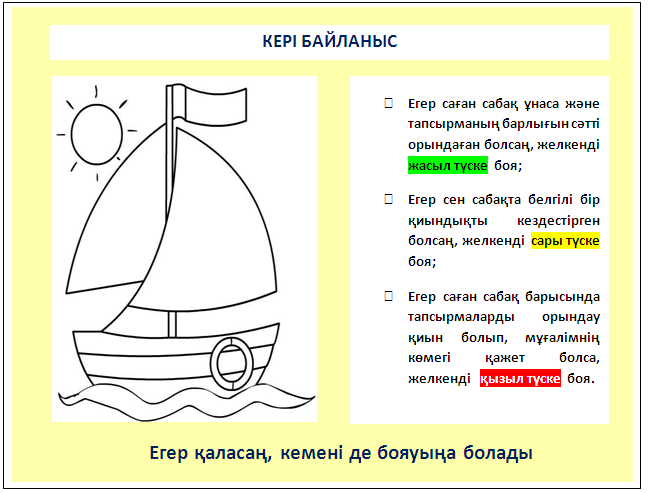 Үй тапсырмасы: 35 бет 84 жаттығуҮй тапсырмасы: 35 бет 84 жаттығуҮй тапсырмасы:36 бет 76 тапсырма Үй тапсырмасы:36 бет 76 тапсырма 